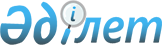 Об утверждении Правил присвоения звания "Почетный гражданин области Жетісу (города, района)"Решение маслихата области Жетісу от 17 октября 2022 года № 10-26. Зарегистрировано в Министерстве юстиции Республики Казахстан 19 октября 2022 года № 30222
      В соответствии с подпунктом 12-2) пункта 1 статьи 6 Закона Республики Казахстан "О местном государственном управлении и самоуправлении в Республике Казахстан", маслихат области Жетісу РЕШИЛ:
      1. Утвердить Правила присвоения звания "Почетный гражданин области Жетісу (города, района)" согласно приложению к настоящему решению.
      2. Настоящее решение вводится в действие со дня его первого официального опубликования. Правила присвоения звания "Почетный гражданин области Жетісу (города, района)" 1. Общие положения
      1. Настоящие Правила присвоения звания "Почетный гражданин области Жетісу (города, района)" разработаны в соответствии с Законом Республики Казахстан "О местном государственном управлении и самоуправлении в Республике Казахстан" и регулируют порядок присвоения звания "Почетный гражданин области Жетісу (города, района)" (далее – Звание).
      2. Присвоение Звания является одним из важных моральных стимулов и выражением общественного признания особых заслуг награждаемых в сфере экономического, социального и духовного развития области (города, района). 
      3. Звание присваивается гражданам, внесшим значительный вклад: 
      1) в социально-экономическое развитие области (города, района);
      2) в демократизацию общества, осуществление мер по социальной защите населения области (города, района); 
      3) за проведение фундаментальных исследований по важнейшим направлениям естественных, технических и общественных наук, разработку и внедрение новой высокоэффективной техники и технологии; 
      4) в развитие, взаимодействие и обогащение культур народов, создание высокохудожественных произведений искусства, литературы и журналистики; 
      5) в практическую реализацию новых форм образования, нравственного и патриотического воспитания подрастающего поколения; 
      6) в охрану здоровья населения области (города, района), оздоровление окружающей природной среды, развитие физической культуры и спорта; 
      7) в государственную и военную службу; 
      8) в укрепление законности, правопорядка и общественной безопасности;
      9) в развитие благотворительной и меценатской деятельности.
      4. Звание не может быть присвоено:
      1) лицам, имеющим судимость, которая не погашена или не снята в установленном законодательством порядке на момент представления к званию;
      2) лицам, признанным судом недееспособными, либо ограниченно дееспособными;
       3) лицам, имеющим административное взыскание, которое не погашено или не снято в установленном законодательством порядке на момент представления к званию. 2. Порядок представления и присвоения Звания
      5. Звание присваивается не более чем десяти гражданам в год к национальному и государственным праздникам, юбилейным датам области.
      6. Звание присваивается решением соответствующего маслихата по представлению акима области (города, района).
      7. Ходатайство о присвоении Звания вносят на рассмотрение акима области (города, района) руководители государственных органов, учреждений, организаций, предприятий, ведомств, объединений, общественных организаций и творческих союзов. 
      8. Кандидатура на представление к Званию, характеристика на него рассматривается и утверждается на собрании трудового коллектива государственного органа, учреждения, организации, предприятия, ведомства, объединения, а также общественной организации, где непосредственно работает претендент, представленный к Званию, не позднее чем за месяц до предстоящей даты награждения. 
      9. На каждого представляемого к Званию заполняется наградной лист по форме № 1 прилагаемой к Инструкции о порядке представления к награждению государственными наградами Республики Казахстан и их вручения, утвержденной распоряжением Президента Республики Казахстан от 8 ноября 1999 года № 90. В наградном листе указываются фамилия, имя, отчество по документу, удостоверяющему его личность, должность, полное наименование цеха, отдела, объединения, учреждения, организации, где работает представляемый к присвоению Звания. 
      10. К наградному листу представляемых к Званию ученых, деятелей науки и техники, прилагается список научных работ, изобретателей – перечень внедренных изобретений. 
      11. К наградному листу прилагаются 2 цветные фотографии, размером 3х4 сантиметра. 
      12. Лицам, получившим Звания, вручаются удостоверение, нагрудный знак и лента. 
      13. Изготовление удостоверений, нагрудных знаков и лент возлагается на аппарат акима области (города, района) и финансирование затрат на изготовление осуществляется за счет соответствующего местного бюджета. 
      14. Прилагаемые к Званию удостоверение, нагрудный знак и ленту вручают аким области (города, района), секретарь областного (городского, районного) маслихата и уполномоченные официальные представители в торжественной обстановке. 
      15. О вручении удостоверения, нагрудного знака и ленты составляется протокол, который подписывается должностным лицом, осуществившим вручение.
      16. В случае утери нагрудного знака или ленты, прилагаемых к Званию, дубликат не выдается.
      17. В случае утери прилагаемого к Званию удостоверения, дубликат может выдаваться с согласия акима области (города, района) по письменному заявлению награжденного с предоставлением объявления о признании недействительным в связи с утерей, опубликованного на страницах местных средств массовой информации. 3. Лишение и восстановление Звания
      18. Лицо, которому присвоено Звание, лишается его по решению областного (городского, районного) маслихата по представлению органа, внесшего ходатайство о присвоении звания в случаях:
      1) совершения негативных проступков, вызвавших большой общественный резонанс;
      2) вступления в законную силу обвинительного приговора суда.
      19. Лицо, лишенное Звания по основаниям, предусмотренным пунктом 18 настоящих Правил, не может быть повторно выдвинуто на присвоение Звания.
      20. Незаконно осужденные и реабилитированные полностью по решению суда восстанавливаются в правах на Звание решением областного (городского, районного) маслихата.
					© 2012. РГП на ПХВ «Институт законодательства и правовой информации Республики Казахстан» Министерства юстиции Республики Казахстан
				
      Секретарь маслихата

Г. Тойлыбаева
Приложение к решению от 17 октября 2022 года № 10-26